Neonatal Nurses College of AotearoaSymposium UpdateExtension Date for AbstractsGina Beecroft NNCA Chair and Christchurch Symposium Local Organising CommitteeNga mihi mahana ki a koutou katoa, Warm greetings to you all.Again, we are experiencing further disruptions from Covid and its change again!Firstly, our commiseration to Auckland back in Level 3.We know this means you are suffering further hardship and stresses. Our thoughts are with you.Just an update regarding this year proposed NNCA Symposium.Our current plan is to still proceed in the live, physical attendance format in Christchurch on the 16th of October.Again, we don’t know what will happen, but we are still 9 weeks out, so we are being optimistic.Never has a Symposium been so aptly titled or themed.“Go with the Flo” Changes in Challenges in Neonatal Nursing today.In a world with so much uncertainty caused by Covid, this is exactly what we are going to do with regards to the NNCA Symposium this year. “Go with the Flo”We know collectively, everyone is working hard to help bring NZ all back down in levels, but there may still be ebbs and flows with levels if we experience further Covid waves. We still may therefore have a further change in plans or format for the Symposium/AGM.However, as said previously these times have emphasized just how much support we get and give each other every day as we go about our job of caring for others. If able, the College would still very much like to support you, by providing an opportunity to meet up together, to share a social and educational opportunity. A chance to refresh and recharge. The website and registrations are live on our NZNO NNCA site (see the attached poster for further information).We have also extended the closing date for abstracts to September 11th, notification of acceptance 18th September.So, we re issue to you all the invite to join us in Christchurch and enjoy the Symposium. Stay the weekend and enjoy Christchurch’s’ hospitality and sights. We look forward to seeing you in October.Neonatal Nurse’s College Aotearoa Symposium 16th of October 2020Let’s do what we do best.  “Go with the Flo” Changes and Challenges in Neonatal Nursing TodayVenue: “The Piano” Christchurch.Ngā mihi Gina Beecroft NNCA Chairperson, 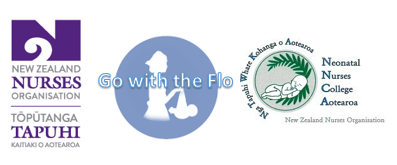 